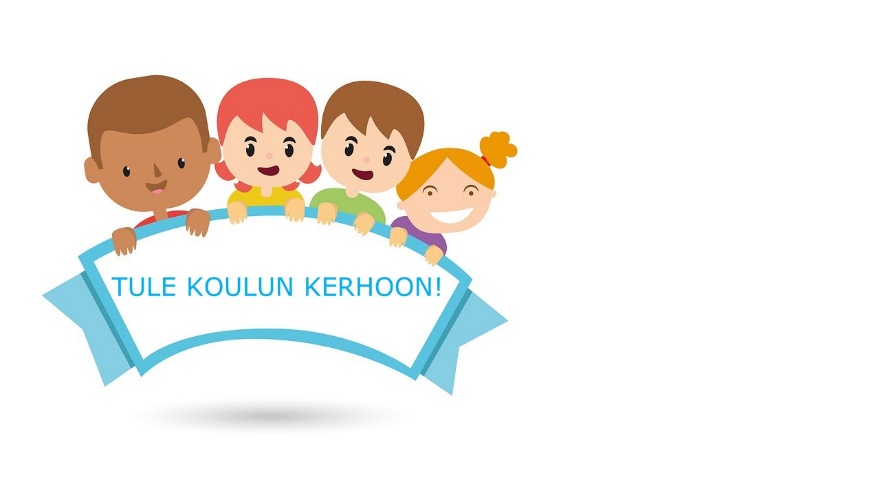 Waltterin koulun syyslukukauden kerhot pyörähtävät käyntiin viikolla 36 (2.9.→)Kerhot ovat ilmaisia. Kerholaiset voivat ottaa välipalan ja juomapullon kerhoon. Oppilaat menevät kerhoon ohjaajan tai opettajan ohjeiden mukaan.Kerhoa ei voi odottaa koululla, koska valvojia ei ole. Mikäli odotusaikaa on enintään tunti, voi kysyä omalta opettajalta mahdollisuutta odottaa luokassa. 1-2 -luokkalaiset haetaan kerhoon. Ip-kerholaiset lähtevät koulun kerhoon IP-kerhosta ja heidät saatetaan takaisin kerhoon.Jos osallistujia on enemmän kuin kerhoon otetaan, arvomme osallistujat tai teemme kaksi kerhoa, toisen syyslukukaudeksi ja toisen kevätlukukaudeksi.
Pyrimme siihen, että jos oppilas ilmoittautuu useampaan kerhoon, hän pääsee
ainakin yhteen.Kerhoissa noudatetaan ohjaajan ohjeita ja koulun järjestyssääntöjä.Lisätietoja voi kysyä Wilman kautta ohjaajilta tai kerho-opelta.          Tavataan kerhoissa!      Terkuin kerho-ope Teija Kauppi ja kerhojen ohjaajatILMOITTAUTUMINEN KOULUN KERHOONRastittakaa kerhot, joihin oppilas haluaisi osallistua. Oppilas palauttaa tämän ilmoittautumislomakkeen omalle opettajalle 
viimeistään perjantaina 23.8.Oppilas saa lomakkeen takaisin v35 merkinnällä, mihin kerhoon hän pääsi.Oppilaan nimi ja luokka

__________________________________________________    __________Huoltajan lupa osallistua kerhoon.
___________________________________________________________________
                           allekirjoitus ja nimen selvennys
___________________________
                         puh.WALTTERIN KOULUN SYYSLUKUKAUDEN KERHOTARJONTA
                                                                                                                    
Odotamme varmistusta, aloittaako WJK jalkapallokerhon tiistaisin klo 14 1.-3.-luokkalaisille. Jos kerho alkaa, saatte erillisen tiedotteen.  KERHO LUOKKA-ASTEOHJELMA JA OHJAAJAAIKA JA PAIKKARASTITAVALINTASINäpsät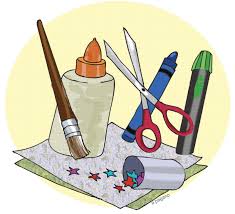 1-6 -lk
(enint. n.25 opp.)Monipuolista askartelua ja käsitöitä.
Opettaja Tanja ItkonenMaanantaisin klo 12-16A-talon pohjakerroksen Kerhokolo Voit mennä kerhoon oppituntien päätyttyä. Odota Tanjaa A-talon liikuntasalin ulko-ovella.

Merkitse tähän aika, minkä vietät kerhossa:Klo _______  -  _______

Iloista ilmaisua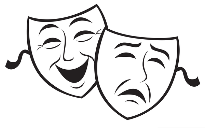 4-8 -lk

(enint. 20 opp.)Hauskaa ilmaisua, leikkejä, näyttelemistä, improvisaatiota.Opettajat Väinö Makkonen ja Paula Heikkinen
Maanantaisin klo 14-15.30Paikka ilmoitetaan myöhemmin, tarkkaile info-TV:tä.Temppuja ja akrobatiaa1-3 -lk(enint. n.15 oppilasta)Temppuilua telineillä, akrobatiaa jumppamatoilla.Opettajat Minna Huovinen ja 
Lotta LumpoMaanantaisin klo 14-15A-Sali
Ohjaaja hakee kerholaiset 
1-2-luokkien ulko-ovelta, ja saattaa kerhon jälkeen 
ip-kerhoon ja pihalle.Salibandy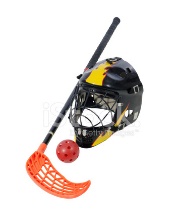 5-6 -lk

(enint. 20 oppilasta)

Luvassa vauhdikkaita pelejä!Opettaja Tommi TarvainenMaanantaisin klo 15-16A-saliTietsikkakerho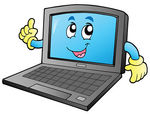 1-2 -lk(enint. 15 oppilasta)Tietotekniikan alkeita, tekemistä myös edistyneemmille taitureille.Opettaja Tatu KorhonenTiistaisin klo 13-14A-talo 1.krs, Mediateekki, tila A126
Ohjaaja hakee pääaulasta, ja saattaa ip-kerhoon ja eteistilaan kerhon jälkeen.Liikkakerho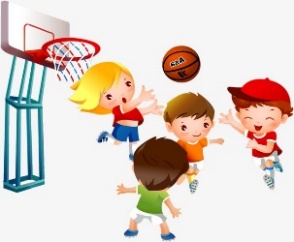 1-2- lk(enint. n.20 oppilasta)Hyppimistä, juoksemista, pelaamista, pomppimista,
kiipeilyä, palloilua…Opettaja Tommi TarvainenKeskiviikkoisin klo 14-15.30A-Sali
Ohjaaja hakee kerholaiset 
1-2-luokkien ulko-ovelta, ja saattaa kerhon jälkeen ip-kerhoon ja pihalle.Tietotekniikan salat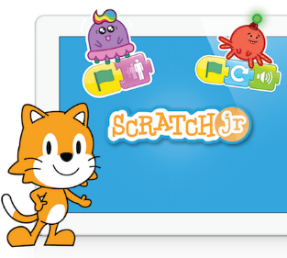 3-5 -lk(enint. 15 oppilasta)Tarjolla koodausta ja muita tietotekniikkataitoja.Opettaja Tatu KorhonenTorstaisin klo 14-15A-talo 1.krs, Mediateekki, tila A126Perhokerho3-9 -lk(enint. n.12 oppilasta)Tule valmistamaan perhoja koulumme kalamiehen kanssa.Opettaja Mika SarkkinenTorstaisin klo 15-16.30B-talo, luokka 129,kulku ulkokautta A-pihalta